                 РЕШЕНИЕ                         с.Кошки                      КАРАР23 октября 2023 года                                                             №77Об установлении дополнительных оснований признания безнадежной к взысканию задолженности в части сумм местных налоговВ соответствии с пунктом 3 статьи 59 Налогового кодекса Российской Федерации, Федеральным законом от 6 октября 2003 года № 131-ФЗ «Об общих принципах организации местного самоуправления в Российской Федерации», Законом Республики Татарстан от 28 июля 2004 года № 45-ЗРТ «О местном самоуправлении в Республике Татарстан», Уставом Кошкинского сельского поселения Алькеевского муниципального района Республики Татарстан Совет Кошкинского сельского поселения Алькеевского муниципального района Республики Татарстан Решил:1. Установить дополнительные основания признания безнадежной к взысканию задолженности в части сумм местных налогов:*:1) истечение трехгодичного срока со дня смерти физического лица или объявления его умершим в порядке, установленном гражданским процессуальным законодательством, если отсутствуют наследники как по закону, так и по завещанию, либо никто из наследников не имеет права наследовать или все наследники отстранены от наследования, либо никто из наследников не принял наследства, либо все наследники отказались от наследства и при этом никто из них не указал, что отказывается в пользу другого наследника;2) нахождение налогоплательщика - физического лица в организации, осуществляющей стационарное социальное обслуживание граждан;3) истечение трехгодичного срока со дня прекращения права собственности на имущество, являющееся объектом налогообложения;4) истечение трехгодичного срока со дня возникновения обязанности по уплате отмененных местных налогов и сборов.       2. Признать утратившим силу:- Решение Совета Кошкинского сельского поселения Алькеевского муниципального района от 25.10.2022 года № 54 «О признании безнадежными к взысканию и списанию недоимки и задолженности по пеням и штрафов по местным налогам и сборам с физических лиц».3. Опубликовать настоящее решение на официальном сайте Алькеевского муниципального района Республики Татарстан, а также разместить на информационном стенде в здании Исполнительного комитета Кошкинского сельского поселения.4. Настоящее решение вступает силу после официального опубликования                     и распространяет свое действие на  правоотношения¸ возникшие с 1 января 2023 года.5.Контроль за исполнением настоящего решения оставляю за собой. Председатель Совета, Глава Кошкинского сельского поселения Алькеевского муниципального района                                    И.Н.СираевРЕСПУБЛИКА ТАТАРСТАН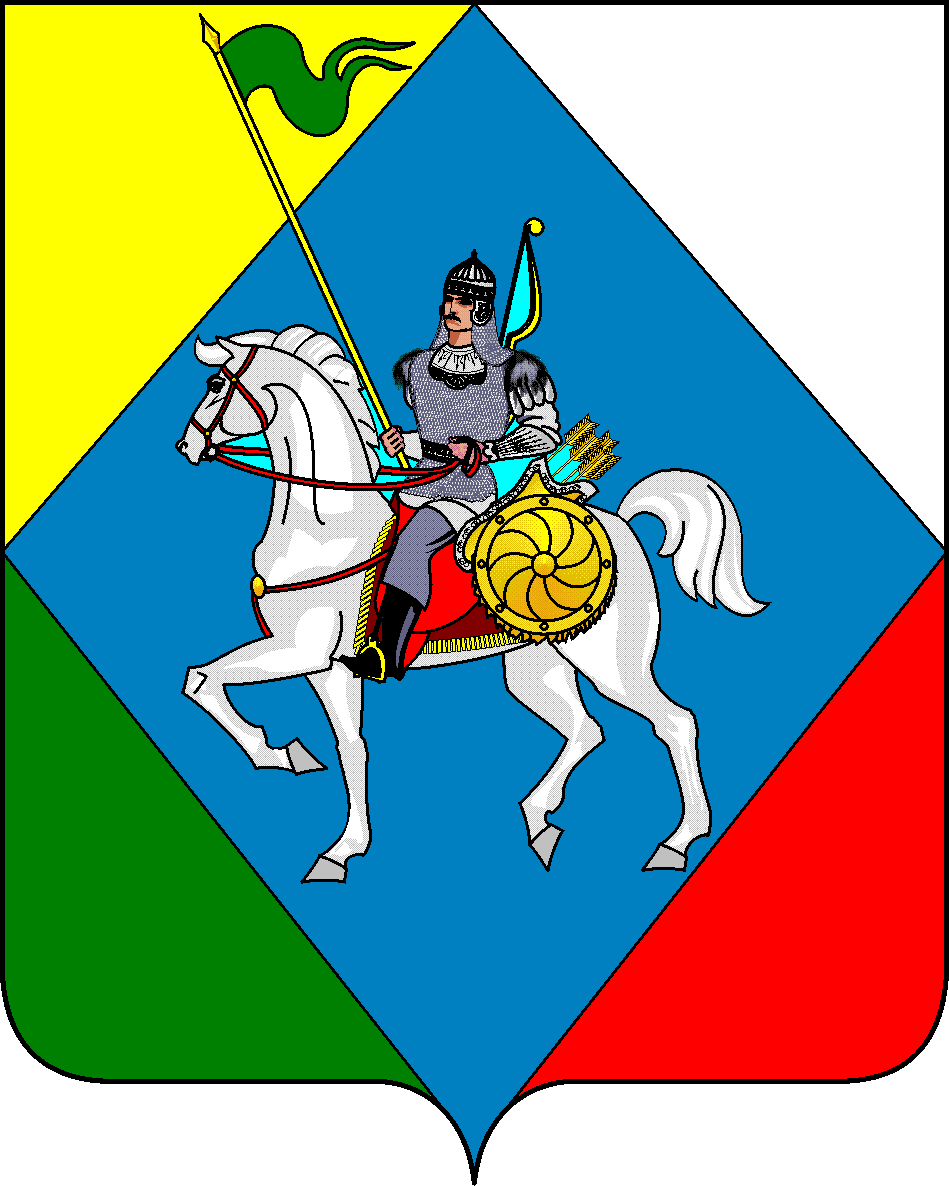 Алькеевский муниципальный район Совет Кошкинского сельского поселенияТАТАРСТАН РЕСПУБЛИКАСЫӘлки муниципаль районыКошки авыл җирлеге СоветыАдрес: 422892, РТ, Алькеевский район  с.Кошки, М.Джалиля , 18Адресы: 422892, РТ, Әлки районы,Кошки авыл, М.Джалиля ур, 18 факс: 8 (84346) 73-2-50тел: 8 (84346)73-2-50